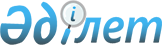 Семей қаласының 2016-2018 жылдарға арналған бюджеті туралы
					
			Күшін жойған
			
			
		
					Шығыс Қазақстан облысы Семей қаласының мәслихатының 2015 жылғы 23 желтоқсандағы № 47/258-V шешімі. Шығыс Қазақстан облысының Әділет департаментінде 2016 жылғы 12 қаңтарда № 4330 болып тіркелді. Күші жойылды - Шығыс Қазақстан облысы Семей қаласы мәслихатының 2016 жылғы 21 желтоқсандағы № 9/66-VI шешімімен      Ескерту. Күші жойылды - Шығыс Қазақстан облысы Семей қаласы мәслихатының 21.12.2016 № 9/66-VI шешімімен (01.01.2017 бастап қолданысқа енгізіледі).

      РҚАО-ның ескертпесі.

      Құжаттың мәтінінде түпнұсқаның пунктуациясы мен орфографиясы сақталған.

      Қазақстан Республикасының 2008 жылғы 4 желтоқсандағы Бюджет кодексінің 73, 75-баптарына, Қазақстан Республикасының 2001 жылғы 23 қаңтардағы "Қазақстан Республикасындағы жергілікті мемлекеттік басқару және өзін-өзі басқару туралы" Заңының 6-бабының 1-тармағының 1) тармақшасына, Шығыс Қазақстан облыстық мәслихатының 2015 жылғы 9 желтоқсандағы № 34/406-V "2016-2018 жылдарға арналған облыстық бюджет туралы" (нормативтік құқықтық актілерін мемлекеттік тіркеу Тізілімінде № 4287 болып тіркелген) шешіміне сәйкес, Семей қаласының мәслихаты ШЕШТІ:

      1. 2016-2018 жылдарға арналған қалалық бюджет 1, 2, 3 - қосымшаларға сәйкес, соның ішінде 2016 жылға келесі көлемдерде бекітілсін:

      1) кірістер – 22 933 206,6 мың теңге:

      салықтық түсімдер – 13 706 741,0 мың теңге;

      салықтық емес түсімдер – 85 629,0 мың теңге;

      негізгі капиталды сатудан түсетін түсімдер – 309 353,0 мың теңге;

      трансферттердің түсімдері – 8 831 483,6 мың теңге;

      2) шығындар – 25 397 229,2 мың теңге;

      3) таза бюджеттік кредит беру – 5 494,7 мың теңге:

      бюджеттік кредиттер – 10 764,7 мың теңге;

      бюджеттік кредиттерді өтеу – 5 270,0 мың теңге;

      4) қаржы активтерімен жасалатын операциялар бойынша сальдо – 0,0 мың теңге:

      қаржы активтерін сатып алу – 0,0 мың теңге;

      мемлекеттік қаржы активтерін сатудан түсетін түсімдер – 0,0 мың теңге;

      5) бюджет тапшылығы (профициті) – -2 469 517,3 мың теңге;

      6) бюджет тапшылығын қаржыландыру (профицитін пайдалану) – 2 469 517,3 мың теңге.

      Ескерту. 1-тармаққа өзгерістер енгізілді - Шығыс Қазақстан облысы Семей қаласының мәслихатының 11.04.2016 № 2/17-VI; 21.07.2016 № 4/37-VI; 15.09.2016 № 5/44-VI; 26.10.2016 № 7/51-VI; 29.11.2016 № 8/56-VI шешімдерімен (01.01.2016 бастап қолданысқа енгізіледі).

      2. Ауданның (облыстық маңызы бар қаланының) жергілікті атқарушы органының резерві 233 386,5 мың теңге сомасында бекітілсін.

      Ескерту. 2-тармақ жаңа редакцияда - Шығыс Қазақстан облысы Семей қаласының мәслихатының 29.11.2016 № 8/56-VI шешімімен (01.01.2016 бастап қолданысқа енгізіледі).

      3. 2016 жылға арналған төлем көздерінен ұсталатын әлеуметтік салық, жеке табыс салығы, төлем көздерінен ұсталатын шетел азаматтарының жеке табыс салығы бойынша табысты бөлу нормативтері Шығыс Қазақстан облыстық мәслихатының 2015 жылғы 9 желтоқсандағы № 34/406-V "2016-2018 жылдарға арналған облыстық бюджет туралы" (нормативтік құқықтық актілерін мемлекеттік тіркеу Тізілімінде № 4287 болып тіркелген) шешіміне сәйкес 100 пайыз атқарылуға алынсын.

      4. Қала бюджетінде азаматтардың жекелеген санаттарына әлеуметтік көмек ескерілсін.

      5. Қазақстан Республикасының 2015 жылғы 23 қарашадағы Еңбек кодексінің 139 бабының 9 тармағына сәйкес азаматтық қызметшілер болып табылатын және ауылдық жерде жұмыс істейтін білім беру және мәдениет саласындағы мамандарға жергілікті өкілді органдардың шешімі бойынша бюджет қаражаты есебінен қызметтің осы түрлерімен қалалық жағдайда айналысатын азаматтық қызметшілердің айлықақыларымен және мөлшерлемелерімен салыстырғанда жиырма бес пайызға жоғарылатылған лауазымдық айлықақылар мен тарифтік мөлшерлемелер белгіленсін.

      Азаматтық қызметші болып табылатын және ауылдық жерде жұмыс істейтін білім беру және мәдениет саласындағы мамандар лауазымдарының тізбесін жергілікті өкілді органмен келісу бойынша жергілікті атқарушы орган айқындайды.

      6. 2016 жылға арналған жергілікті бюджетті орындау барысында секвестрге жатпайтын бюджеттік бағдарламалардың тізімі 4-қосымшаға сәйкес бекітілсін.

      7. 2016 жылға арналған бюджетіне ауыл шаруашылық мақсатындағы жер учаскелерін сатудан түсетін түсімдер көлемі 5-қосымшаға сәйкес бекітілсін.

      8. Бюджетте ауылдық округтердің, кенттердің бюджеттік бағдарламалары 6, 7, 8 - қосымшаларға сәйкес ескерілсін.

      9. Бюджетте жергілікті өзін-өзі басқару органдарына берілетін трансферттер 9, 10, 11 – қосымшаларға сәйкес ескерілсін.

      10. Семей қаласы мәслихатының кейбір шешімдердің 12-қосымшаға сәйкес күші жойылды деп танылсын.

      11. Осы шешім 2016 жылдың 1 қаңтарынан бастап қолданысқа енгізіледі.

 Семей қаласының 2016 жылға арналған бюджеті      Ескерту. 1-қосымша жаңа редакцияда - Шығыс Қазақстан облысы Семей қаласының мәслихатының 29.11.2016 № 8/56-VI шешімімен (01.01.2016 бастап қолданысқа енгізіледі).

 Семей қаласының 2017 жылға арналған бюджеті Семей қаласының 2018 жылға арналған бюджеті 2016 жылға арналған жергілікті бюджеттің орындалу процессінде секвестрге жатпайтын бюджеттік бағдарламалар тізімі 2016 жылға арналған бюджетіне ауыл шаруашылық мақсатындағы жер учаскелерін сатудан түсетін түсімдер көлемі 2016 жылға арналған ауылдық округтері мен кенттердің бюджеттік бағдарламалары      Ескерту. 6-қосымша жаңа редакцияда - Шығыс Қазақстан облысы Семей қаласының мәслихатының 29.11.2016 № 8/56-VI шешімімен (01.01.2016 бастап қолданысқа енгізіледі).

      мың теңге

 2017 жылға арналған ауылдық округтері мен кенттердің бюджеттік бағдарламалары 2018 жылға арналған ауылдық округтері мен кенттердің бюджеттік бағдарламалары 2016 жылға арналған жергілікті өзін-өзі басқару органдарына берілетін трансферттер      Ескерту. 9-қосымша жаңа редакцияда - Шығыс Қазақстан облысы Семей қаласының мәслихатының 29.11.2016 № 8/56-VI шешімімен (01.01.2016 бастап қолданысқа енгізіледі).

      мың теңге

 2017 жылға арналған жергілікті өзін-өзі басқару органдарына берілетін трансферттер 2018 жылға арналған жергілікті өзін-өзі басқару органдарына берілетін трансферттер Семей қаласы мәслихатының күші жойылған кейбір шешімдерінің тізімі      1. Семей қаласы мәслихатының 2014 жылғы 23 желтоқсандағы № 36/191-V "Семей қаласының 2015-2017 жылдарға арналған бюджеті туралы" (нормативтік құқықтық актілерін мемлекеттік тіркеу Тізілімінде 2014 жылғы 30 желтоқсандағы № 3601 болып тіркелген, 2015 жылғы 6 қаңтардағы № 1 "Семей таңы" және "Вести Семей" газеттерінде жарияланған) шешім.

      2. Семей қаласы мәслихатының 2015 жылғы 18 наурыздағы № 38/209-V "Семей қаласы мәслихатының 2014 жылғы 23 желтоқсандағы № 36/191-V "Семей қаласының 2015-2017 жылдарға арналған бюджеті туралы" шешіміне өзгерістер мен толықтырулар енгізу туралы" (нормативтік құқықтық актілерін мемлекеттік тіркеу Тізілімінде 2015 жылғы 27 наурыздағы № 3782 болып тіркелген, 2015 жылғы 14 сәуірдегі № 29 "Семей таңы" және "Вести Семей" газеттерінде жарияланған) шешім.

      3. Семей қаласы мәслихатының 2015 жылғы 9 сәуірдегі № 39/213-V "Семей қаласы мәслихатының 2014 жылғы 23 желтоқсандағы № 36/191-V "Семей қаласының 2015-2017 жылдарға арналған бюджеті туралы" шешіміне өзгерістер мен толықтырулар енгізу туралы" (нормативтік құқықтық актілерін мемлекеттік тіркеу Тізілімінде 2015 жылғы 14 сәуірдегі № 3876 болып тіркелген, 2015 жылғы 21 сәуірдегі № 31 "Семей таңы" және "Вести Семей" газеттерінде жарияланған) шешім.

      4. Семей қаласы мәслихатының 2015 жылғы 16 шілдедегі № 43/234-V "Семей қаласы мәслихатының 2014 жылғы 23 желтоқсандағы № 36/191-V "Семей қаласының 2015-2017 жылдарға арналған бюджеті туралы" шешіміне өзгерістер мен толықтырулар енгізу туралы" шешімі (нормативтік құқықтық актілерді мемлекеттік тіркеудің тізілімінде 2015 жылғы 29 шілдедегі № 4064 болып тіркелген, 2015 жылғы 4 тамыздағы № 61 "Семей таңы" және "Вести Семей" газеттерінде жарияланған) шешім.

      5. Семей қаласы мәслихатының 2015 жылғы 21 тамыздағы № 44/243-V "Семей қаласы мәслихатының 2014 жылғы 23 желтоқсандағы № 36/191-V "Семей қаласының 2015-2017 жылдарға арналған бюджеті туралы" шешіміне өзгерістер енгізу туралы" шешімі (нормативтік құқықтық актілерді мемлекеттік тіркеудің тізілімінде 2015 жылғы 28 тамыздағы № 4120 болып тіркелген, 2015 жылғы 1 қыркүйектегі № 69 "Семей таңы" және "Вести Семей" газеттерінде жарияланған) шешім.

      6. Семей қаласы мәслихатының 2015 жылғы 27 қазандағы № 45/247-V "Семей қаласы мәслихатының 2014 жылғы 23 желтоқсандағы № 36/191-V "Семей қаласының 2015-2017 жылдарға арналған бюджеті туралы" шешіміне өзгерістер мен толықтырулар енгізу туралы" шешімі (нормативтік құқықтық актілерді мемлекеттік тіркеудің тізілімінде 2015 жылғы 30 қазандағы № 4208 болып тіркелген, 2015 жылғы 3 қарашадағы № 87 "Семей таңы" және "Вести Семей" газеттерінде жарияланған) шешім

      7. Семей қаласы мәслихатының 2015 жылғы 22 желтоқсандағы № 47/269-V "Семей қаласы мәслихатының 2014 жылғы 23 желтоқсандағы № 36/191-V "Семей қаласының 2015-2017 жылдарға арналған бюджеті туралы" шешіміне өзгерістер енгізу туралы" шешімі (нормативтік құқықтық актілерді мемлекеттік тіркеудің тізілімінде 2015 жылғы 28 желтоқсандағы № 4299 болып тіркелген, 2015 жылғы 30 желтоқсандағы № 103-104 "Семей таңы" және "Вести Семей" газеттерінде жарияланған) шешім.


					© 2012. Қазақстан Республикасы Әділет министрлігінің «Қазақстан Республикасының Заңнама және құқықтық ақпарат институты» ШЖҚ РМК
				
      Қалалық мәслихат сессиясының төрағасы 

Б. Қайрамбаев

      Қалалық мәслихаттың хатшысы 

Б. Ақжалов
2015 жылғы 23 желтоқсандағы
 № 47/258-V шешiмге
1-қосымшаСанаты

Санаты

Санаты

Санаты

Сомасы (мың теңге)

Сыныбы

Сыныбы

Сыныбы

Сомасы (мың теңге)

Ішкі сыныбы

Ішкі сыныбы

Сомасы (мың теңге)

Атауы

Сомасы (мың теңге)

1

2

3

4

5

I. Кірістер

22 933 206,6

1

Салықтық түсiмдер

13 706 741,0

01

Табыс салығы

6 367 987,0

2

Жеке табыс салығы

6 367 987,0

03

Әлеуметтiк салық

4 513 967,0

1

Әлеуметтік салық

4 513 967,0

04

Меншiкке салынатын салықтар

2 088 585,0

1

Мүлiкке салынатын салықтар

1 217 173,0

3

Жер салығы

165 550,0

4

Көлiк құралдарына салынатын салық

703 178,0

5

Бірыңғай жер салығы

2 684,0

05

Тауарларға, жұмыстарға және қызметтерге салынатын iшкi салықтар

582 628,0

2

Акциздер

48 300,0

3

Табиғи және басқа да ресурстарды пайдаланғаны үшiн түсетiн түсiмдер

98 210,0

4

Кәсiпкерлiк және кәсiби қызметтi жүргiзгенi үшiн алынатын алымдар

413 785,0

5

Ойын бизнесіне салық

22 333,0

08

Заңдық маңызы бар әрекеттерді жасағаны және (немесе) оған уәкілеттігі бар мемлекеттік органдар немесе лауазымды адамдар құжаттар бергені үшін алынатын міндетті төлемдер

153 574,0

1

Мемлекеттік баж

153 574,0

2

Салықтық емес түсiмдер

85 629,0

01

Мемлекеттік меншіктен түсетін кірістер

71 962,0

1

Мемлекеттік кәсіпорындардың таза кірісі бөлігінің түсімдері

596,0

4

Мемлекет меншігінде тұрған, заңды тұлғаларға қатысу үлесіне кірістер

10 263,0

5

Мемлекет меншігіндегі мүлікті жалға беруден түсетін кірістер

49 729,0

9

Мемлекеттік меншігінен түсетін басқа да кірістер

11 374,0

02

Мемлекеттік бюджеттен қаржыландырылатын мемлекеттік мекемелердің тауарларды (жұмыстарды, қызметтерді) өткізуінен түсетін түсімдер

13,0

1

Мемлекеттік бюджеттен қаржыландырылатын мемлекеттік мекемелердің тауарларды (жұмыстарды, қызметтерді) өткізуінен түсетін түсімдер

13,0

04

Мемлекеттік бюджеттен қаржыландырылатын, сондай-ақ Қазақстан Республикасы Ұлттық Банкінің бюджетінен (шығыстар сметасынан) ұсталатын және қаржыландырылатын мемлекеттік мекемелер салатын айыппұлдар, өсімпұлдар, санкциялар, өндіріп алулар

1 388,0

1

Мұнай секторы ұйымдарынан түсетін түсімдерді қоспағанда, мемлекеттік бюджеттен қаржыландырылатын, сондай-ақ Қазақстан Республикасы Ұлттық Банкінің бюджетінен (шығыстар сметасынан) ұсталатын және қаржыландырылатын мемлекеттік мекемелер салатын айыппұлдар, өсімпұлдар, санкциялар, өндіріп алулар

1 388,0

06

Басқа да салықтық емес түсiмдер

12 266,0

1

Басқа да салықтық емес түсiмдер

12 266,0

3

Негізгі капиталды сатудан түсетін түсімдер

309 353,0

01

Мемлекеттік мекемелерге бекітілген мемлекеттік мүлікті сату

30 869,0

1

Мемлекеттік мекемелерге бекітілген мемлекеттік мүлікті сату

30 869,0

03

Жердi және материалдық емес активтердi сату

278 484,0

1

Жерді сату

239 994,0

2

Материалдық емес активтерді сату 

38 490,0

4

Трансферттердің түсімдері

8 831 483,6

02

Мемлекеттiк басқарудың жоғары тұрған органдарынан түсетiн трансферттер

8 831 483,6

2

Облыстық бюджеттен түсетiн трансферттер

8 831 483,6

Функционалдық топ

Функционалдық топ

Функционалдық топ

Функционалдық топ

Функционалдық топ

Сомасы (мың теңге)

Кіші функция

Кіші функция

Кіші функция

Кіші функция

Сомасы (мың теңге)

Әкімшісі

Әкімшісі

Әкімшісі

Сомасы (мың теңге)

Бағдарлама

Бағдарлама

Сомасы (мың теңге)

Шығыстардың атауы

Сомасы (мың теңге)

1

2

3

4

5

6

II. Шығындар

25 397 229,2

01

Жалпы сипаттағы мемлекеттiк қызметтер 

641 697,7

1

Мемлекеттiк басқарудың жалпы функцияларын орындайтын өкiлдi, атқарушы және басқа органдар

509 901,5

112

Аудан (облыстық маңызы бар қала) мәслихатының аппараты

20 603,0

001

Аудан (облыстық маңызы бар қала) мәслихатының қызметін қамтамасыз ету жөніндегі қызметтер

19 988,0

003

Мемлекеттік органның күрделі шығыстары

615,0

122

Аудан (облыстық маңызы бар қала) әкімінің аппараты

277 237,5

001

Аудан (облыстық маңызы бар қала) әкімінің қызметін қамтамасыз ету жөніндегі қызметтер

254 288,5

003

Мемлекеттік органның күрделі шығыстары

22 949,0

123

Қаладағы аудан, аудандық маңызы бар қала, кент, ауыл, ауылдық округ әкімінің аппараты

212 061,0

001

Қаладағы аудан, аудандық маңызы бар қаланың, кент, ауыл, ауылдық округ әкімінің қызметін қамтамасыз ету жөніндегі қызметтер

211 904,0

022

Мемлекеттік органның күрделі шығыстары

157,0

2

Қаржылық қызмет

80 635,2

452

Ауданның (облыстық маңызы бар қаланың) қаржы бөлімі

80 635,2

001

Ауданның (облыстық маңызы бар қаланың) бюджетін орындау және коммуналдық меншігін басқару саласындағы мемлекеттік саясатты іске асыру жөніндегі қызметтер 

64 992,0

003

Салық салу мақсатында мүлікті бағалауды жүргізу

12 355,2

010

Жекешелендіру, коммуналдық меншікті басқару, жекешелендіруден кейінгі қызмет және осыған байланысты дауларды реттеу

1 368,0

018

Мемлекеттік органның күрделі шығыстары

1 920,0

5

Жоспарлау және статистикалық қызмет

51 161,0

453

Ауданның (облыстық маңызы бар қаланың) экономика және бюджеттік жоспарлау бөлімі

51 161,0

001

Экономикалық саясатты, мемлекеттік жоспарлау жүйесін қалыптастыру және дамыту саласындағы мемлекеттік саясатты іске асыру жөніндегі қызметтер

50 805,0

004

Мемлекеттік органның күрделі шығыстары

356,0

02

Қорғаныс

72 224,0

1

Әскери мұқтаждар

56 871,0

122

Аудан (облыстық маңызы бар қала) әкімінің аппараты

56 871,0

005

Жалпыға бірдей әскери міндетті атқару шеңберіндегі іс-шаралар

56 871,0

2

Төтенше жағдайлар жөнiндегi жұмыстарды ұйымдастыру

15 353,0

122

Аудан (облыстық маңызы бар қала) әкімінің аппараты

15 353,0

006

Аудан (облыстық маңызы бар қала) ауқымындағы төтенше жағдайлардың алдын алу және оларды жою

1 200,0

007

Аудандық (қалалық) ауқымдағы дала өрттерінің, сондай-ақ мемлекеттік өртке қарсы қызмет органдары құрылмаған елдi мекендерде өрттердің алдын алу және оларды сөндіру жөніндегі іс-шаралар

14 153,0

03

Қоғамдық тәртіп, қауіпсіздік, құқықтық, сот, қылмыстық-атқару қызметі

73 986,6

9

Қоғамдық тәртіп және қауіпсіздік саласындағы басқа да қызметтер

73 986,6

485

Ауданның (облыстық маңызы бар қаланың) жолаушылар көлігі және автомобиль жолдары бөлімі

50 699,6

021

Елдi мекендерде жол қозғалысы қауiпсiздiгін қамтамасыз ету

50 699,6

499

Ауданның (облыстық маңызы бар қаланың) азаматтық хал актілерін тіркеу бөлімі 

23 287,0

001

Жергілікті деңгейде азаматтық хал актілерін тіркеу саласындағы мемлекеттік саясатты іске асыру жөніндегі қызметтер

21 085,0

003

Мемлекеттік органның күрделі шығыстары

2 202,0

04

Бiлiм беру

12 159 074,9

1

Мектепке дейiнгi тәрбие және оқыту

2 161 066,9

464

Ауданның (облыстық маңызы бар қаланың) білім бөлімі

2 151 278,5

009

Мектепке дейінгі тәрбие мен оқыту ұйымдарының қызметін қамтамасыз ету

984 892,5

040

Мектепке дейінгі білім беру ұйымдарында мемлекеттік білім беру тапсырысын іске асыруға

1 166 386,0

467

Ауданның (облыстық маңызы бар қаланың) құрылыс бөлімі

9 788,4

037

Мектепке дейiнгi тәрбие және оқыту объектілерін салу және реконструкциялау

9 788,4

2

Бастауыш, негізгі орта және жалпы орта білім беру

9 000 279,4

464

Ауданның (облыстық маңызы бар қаланың) білім бөлімі

8 865 932,0

003

Жалпы білім беру

8 290 185,0

006

Балаларға қосымша білім беру 

575 747,0

465

Ауданның (облыстық маңызы бар қаланың) дене шынықтыру және спорт бөлімі

92 697,0

017

Балалар мен жасөспірімдерге спорт бойынша қосымша білім беру

92 697,0

467

Ауданның (облыстық маңызы бар қаланың) құрылыс бөлімі

41 650,4

024

Бастауыш, негізгі орта және жалпы орта білім беру объектілерін салу және реконструкциялау

41 650,4

4

Техникалық және кәсіптік, орта білімнен кейінгі білім беру

152 314,0

464

Ауданның (облыстық маңызы бар қаланың) білім бөлімі

152 314,0

018

Кәсіптік оқытуды ұйымдастыру

152 314,0

9

Бiлiм беру саласындағы өзге де қызметтер

845 414,6

464

Ауданның (облыстық маңызы бар қаланың) білім бөлімі

845 414,6

001

Жергілікті деңгейде білім беру саласындағы мемлекеттік саясатты іске асыру жөніндегі қызметтер

36 475,0

005

Ауданның (областык маңызы бар қаланың) мемлекеттік білім беру мекемелер үшін оқулықтар мен оқу-әдiстемелiк кешендерді сатып алу және жеткізу

548 402,6

007

Аудандық (қалалалық) ауқымдағы мектеп олимпиадаларын және мектептен тыс іс-шараларды өткiзу

15 116,0

012

Мемлекеттік органның күрделі шығыстары

135,0

015

Жетім баланы (жетім балаларды) және ата-аналарының қамқорынсыз қалған баланы (балаларды) күтіп-ұстауға қамқоршыларға (қорғаншыларға) ай сайынға ақшалай қаражат төлемі

73 529,0

022

Жетім баланы (жетім балаларды) және ата-анасының қамқорлығынсыз қалған баланы (балаларды) асырап алғаны үшін Қазақстан азаматтарына біржолғы ақша қаражатын төлеуге арналған төлемдер

1 277,0

029

Балалар мен жасөспірімдердің психикалық денсаулығын зерттеу және халыққа психологиялық-медициналық-педагогикалық консультациялық көмек көрсету

9 048,0

067

Ведомстволық бағыныстағы мемлекеттік мекемелерінің және ұйымдарының күрделі шығыстары

161 432,0

06

Әлеуметтiк көмек және әлеуметтiк қамсыздандыру

1 400 669,9

1

Әлеуметтiк қамсыздандыру

90 648,0

451

Ауданның (облыстық маңызы бар қаланың) жұмыспен қамту және әлеуметтік бағдарламалар бөлімі

80 319,0

005

Мемлекеттік атаулы әлеуметтік көмек 

21 165,0

016

18 жасқа дейінгі балаларға мемлекеттік жәрдемақылар

22 482,0

025

Өрлеу жобасы бойынша келісілген қаржылай көмекті енгізу

36 672,0

464

Ауданның (облыстық маңызы бар қаланың) білім бөлімі

10 329,0

030

Патронат тәрбиешілерге берілген баланы (балаларды) асырап бағу 

10 329,0

2

Әлеуметтiк көмек

1 133 130,2

451

Ауданның (облыстық маңызы бар қаланың) жұмыспен қамту және әлеуметтік бағдарламалар бөлімі

1 133 130,2

002

Жұмыспен қамту бағдарламасы

145 774,0

004

Ауылдық жерлерде тұратын денсаулық сақтау, білім беру, әлеуметтік қамтамасыз ету, мәдениет, спорт және ветеринар мамандарына отын сатып алуға Қазақстан Республикасының заңнамасына сәйкес әлеуметтік көмек көрсету

7 901,0

006

Тұрғын үйге көмек көрсету

54 154,0

007

Жергілікті өкілетті органдардың шешімі бойынша мұқтаж азаматтардың жекелеген топтарына әлеуметтік көмек

319 842,6

010

Үйден тәрбиеленіп оқытылатын мүгедек балаларды материалдық қамтамасыз ету

50 667,0

013

Белгіленген тұрғылықты жері жоқ тұлғаларды әлеуметтік бейімдеу

91 137,0

014

Мұқтаж азаматтарға үйде әлеуметтiк көмек көрсету

150 453,6

015

Зейнеткерлер мен мүгедектерге әлеуметтiк қызмет көрсету аумақтық орталығы

226 027,0

017

Мүгедектерді оңалту жеке бағдарламасына сәйкес, мұқтаж мүгедектерді міндетті гигиеналық құралдармен және ымдау тілі мамандарының қызмет көрсетуін, жеке көмекшілермен қамтамасыз ету

84 975,0

023

Жұмыспен қамту орталықтарының қызметін қамтамасыз ету

2 199,0

9

Әлеуметтiк көмек және әлеуметтiк қамтамасыз ету салаларындағы өзге де қызметтер

176 891,7

451

Ауданның (облыстық маңызы бар қаланың) жұмыспен қамту және әлеуметтік бағдарламалар бөлімі

176 891,7

001

Жергілікті деңгейде халық үшін әлеуметтік бағдарламаларды жұмыспен қамтуды қамтамасыз етуді іске асыру саласындағы мемлекеттік саясатты іске асыру жөніндегі қызметтер 

114 378,7

011

Жәрдемақыларды және басқа да әлеуметтік төлемдерді есептеу, төлеу мен жеткізу бойынша қызметтерге ақы төлеу

3 219,0

050

Қазақстан Республикасында мүгедектердің құқықтарын қамтамасыз ету және өмір сүру сапасын жақсарту жөніндегі 2012 - 2018 жылдарға арналған іс-шаралар жоспарын іске асыру

58 000,0

067

Ведомстволық бағыныстағы мемлекеттік мекемелерінің және ұйымдарының күрделі шығыстары

1 294,0

07

Тұрғын үй-коммуналдық шаруашылық

7 437 450,7

1

Тұрғын үй шаруашылығы

5 899 652,3

07

1

123

Қаладағы аудан, аудандық маңызы бар қала, кент, ауыл, ауылдық округ әкімінің аппараты

14 010,1

027

Жұмыспен қамту 2020 жол картасы бойынша қалаларды және ауылдық елді мекендерді дамыту шеңберінде объектілерді жөндеу және абаттандыру

14 010,1

07

1

464

Ауданның (облыстық маңызы бар қаланың) білім бөлімі

10 047,0

026

Жұмыспен қамту 2020 жол картасы бойынша қалаларды және ауылдық елді мекендерді дамыту шеңберінде объектілерді жөндеу

10 047,0

467

Ауданның (облыстық маңызы бар қаланың) құрылыс бөлімі

5 174 250,2

003

Коммуналдық тұрғын үй қорының тұрғын үйін жобалау және (немесе) салу, реконструкциялау

2 057 668,9

004

Инженерлік-коммуникациялық инфрақұрылымды жобалау, дамыту және (немесе) жайластыру

3 066 581,3

072

Жұмыспен қамту 2020 жол картасы шеңберінде қызметтік тұрғын үй салу және (немесе) сатып алу және инженерлік коммуникациялық инфрақұрылымдарды дамыту және (немесе) сатып алу

50 000,0

479

Ауданның (облыстық маңызы бар қаланың) тұрғын үй инспекциясы бөлімі 

16 530,0

001

Жергілікті деңгейде тұрғын үй қоры саласындағы мемлекеттік саясатты іске асыру жөніндегі қызметтер

16 530,0

485

Ауданның (облыстық маңызы бар қаланың) жолаушылар көлігі және автомобиль жолдары бөлімі

2 990,6

004

Жұмыспен қамту 2020 жол картасы бойынша қалаларды және ауылдық елді мекендерді дамыту шеңберінде объектілерді жөндеу және абаттандыру

2 990,6

497

Ауданның (облыстық маңызы бар қаланың) тұрғын үй- коммуналдық шаруашылық бөлімі

681 824,4

001

Жергілікті деңгейде тұрғын үй-коммуналдық шаруашылық саласындағы мемлекеттік саясатты іске асыру бойынша қызметтер

76 094,0

003

Мемлекеттік органның күрделі шығыстары

462,3

005

Мемлекеттік тұрғын үй қорын сақтауды үйымдастыру

2 282,0

006

Азматтардың жекелген санаттарын тұрғын үймен қамтамасыз ету

104 384,5

031

Кондоминиум объектілеріне техникалық паспорттар дайындау

5 000,0

033

Инженерлік-коммуникациялық инфрақұрылымды жобалау, дамыту және (немесе) жайластыру 

28 026,0

041

Жұмыспен қамту 2020 жол картасы бойынша қалаларды және ауылдық елді мекендерді дамыту шеңберінде объектілерді жөндеу және абаттандыру

181,6

053

Жылу, сумен жабдықтау және су бұру жүйелерін реконструкция және құрылыс үшін кредит беру

465 394,0

2

Коммуналдық шаруашылық

765 721,9

123

Қаладағы аудан, аудандық маңызы бар қала, кент, ауыл, ауылдық округ әкімінің аппараты

587,0

014

Елді мекендерді сумен жабдықтауды ұйымдастыру

587,0

467

Ауданның (облыстық маңызы бар қаланың) құрылыс бөлімі

387 079,0

005

Коммуналдық шаруашылығын дамыту

359 741,8

006

Сумен жабдықтау және су бұру жүйесін дамыту 

26 364,9

058

Елді мекендердегі сумен жабдықтау және су бұру жүйелерін дамыту

972,3

497

Ауданның (облыстық маңызы бар қаланың) тұрғын үй- коммуналдық шаруашылық бөлімі

378 055,9

016

Сумен жабдықтау және су бұру жүйесінің жұмыс істеуі

79 873,1

018

Қаланы және елді мекендерді абаттандыруды дамыту

46 361,8

026

Ауданның (облыстық маңызы бар қаланың) коммуналдық меншігіндегі жылу жүйелерін пайдалануды ұйымдастыру

91 361,1

028

Коммуналдық шаруашылықты дамыту

75 048,8

029

Сумен жабдықтау және су бұру жүйелерін дамыту

85 411,1

3

Елді-мекендерді көркейту

772 076,5

123

Қаладағы аудан, аудандық маңызы бар қала, кент, ауыл, ауылдық округ әкімінің аппараты

1 949,0

008

Елді мекендердегі көшелерді жарықтандыру

1 847,0

009

Елді мекендердің санитариясын қамтамасыз ету

102,0

497

Ауданның (облыстық маңызы бар қаланың) тұрғын үй- коммуналдық шаруашылық бөлімі 

770 127,5

025

Елді мекендердегі көшелерді жарықтандыру

211 690,3

030

Елді мекендердің санитариясын қамтамасыз ету

121 666,1

034

Жерлеу орындарын ұстау және туыстары жоқ адамдарды жерлеу

1 906,5

035

Елдi мекендердi абаттандыру және көгалдандыру

434 864,6

08

Мәдениет, спорт, туризм және ақпараттық кеңістiк

694 694,7

1

Мәдениет саласындағы қызмет

247 883,0

455

Ауданның (облыстық маңызы бар қаланың) мәдениет және тілдерді дамыту бөлімі

247 883,0

003

Мәдени-демалыс жұмысын қолдау

247 883,0

2

Спорт

117 093,4

465

Ауданның (облыстық маңызы бар қаланың) дене шынықтыру және спорт бөлімі

116 093,4

001

Жергілікті деңгейде дене шынықтыру және спорт саласындағы мемлекеттік саясатты іске асыру жөніндегі қызметтер

26 327,4

005

Ұлттық және бұқаралық спорт түрлерін дамыту

11 016,0

006

Аудандық (облыстық маңызы бар қалалық) деңгейде спорттық жарыстар өткiзу

41 290,0

007

Әртүрлi спорт түрлерi бойынша аудан (облыстық маңызы бар қала) құрама командаларының мүшелерiн дайындау және олардың облыстық спорт жарыстарына қатысуы

37 460,0

08

2

467

Ауданның (облыстық маңызы бар қаланың) құрылыс бөлімі

1 000,0

08

2

467

008

Cпорт объектілерін дамыту 

1 000,0

3

Ақпараттық кеңiстiк

238 919,0

455

Ауданның (облыстық маңызы бар қаланың) мәдениет және тілдерді дамыту бөлімі

155 232,0

006

Аудандық (қалалық) кiтапханалардың жұмыс iстеуi

144 749,0

007

Мемлекеттiк тiлдi және Қазақстан халқының басқа да тiлдерін дамыту

10 483,0

456

Ауданның (облыстық маңызы бар қаланың) ішкі саясат бөлімі

83 687,0

002

Мемлекеттік ақпараттық саясат жүргізу жөніндегі қызметтер

83 687,0

9

Мәдениет, спорт, туризм және ақпараттық кеңiстiктi ұйымдастыру жөнiндегi өзге де қызметтер

90 799,3

455

Ауданның (облыстық маңызы бар қаланың) мәдениет және тілдерді дамыту бөлімі

25 291,3

001

Жергілікті деңгейде тілдерді және мәдениетті дамыту саласындағы мемлекеттік саясатты іске асыру жөніндегі қызметтер

23 291,3

032

Ведомстволық бағыныстағы мемлекеттік мекемелерінің және ұйымдарының күрделі шығыстары

2 000,0

456

Ауданның (облыстық маңызы бар қаланың) ішкі саясат бөлімі

65 508,0

001

Жергілікті деңгейде ақпарат, мемлекеттілікті нығайту және азаматтардың әлеуметтік сенімділігін қалыптастыру саласында мемлекеттік саясатты іске асыру жөніндегі қызметтер

46 810,0

003

Жастар саясаты саласында іс-шараларды iске асыру

18 698,0

09

Отын-энергетика кешенi және жер қойнауын пайдалану

809 375,1

1

Отын және энергетика

809 375,1

467

Ауданның (облыстық маңызы бар қаланың) құрылыс бөлімі

809 375,1

009

Жылу-энергетикалық жүйені дамыту

809 375,1

10

Ауыл, су, орман, балық шаруашылығы, ерекше қорғалатын табиғи аумақтар, қоршаған ортаны және жануарлар дүниесін қорғау, жер қатынастары

252 381,2

1

Ауыл шаруашылығы

119 456,2

453

Ауданның (облыстық маңызы бар қаланың) экономика және бюджеттік жоспарлау бөлімі

3 884,4

099

Мамандардың әлеуметтік көмек көрсетуі жөніндегі шараларды іске асыру

3 884,4

462

Ауданның (облыстық маңызы бар қаланың) ауыл шаруашылығы бөлімі

41 467,8

001

Жергілікті деңгейде ауыл шаруашылығы саласындағы мемлекеттік саясатты іске асыру жөніндегі қызметтер

36 399,8

006

Мемлекеттік органның күрделі шығыстары 

5 068,0

473

Ауданның (облыстық маңызы бар қаланың) ветеринария бөлімі

74 104,0

001

Жергілікті деңгейде ветеринария саласындағы мемлекеттік саясатты іске асыру жөніндегі қызметтер

37 609,0

003

Мемлекеттік органның күрделі шығыстары 

5 797,0

007

Қаңғыбас иттер мен мысықтарды аулауды және жоюды ұйымдастыру

12 632,0

008

Алып қойылатын және жойылатын ауру жануарлардың, жануарлардан алынатын өнімдер мен шикізаттың құнын иелеріне өтеу

1 354,0

009

Жануарлардың энзоотиялық аурулары бойынша ветеринариялық іс-шараларды жүргізу

16 712,0

6

Жер қатынастары

48 005,0

463

Ауданның (облыстық маңызы бар қаланың) жер қатынастары бөлімі

48 005,0

001

Аудан (облыстық маңызы бар қала) аумағында жер қатынастарын реттеу саласындағы мемлекеттік саясатты іске асыру жөніндегі қызметтер

47 255,0

007

Мемлекеттік органның күрделі шығыстары

750,0

9

Ауыл, су, орман, балық шаруашылығы, қоршаған ортаны қорғау және жер қатынастары саласындағы басқа да қызметтер

84 920,0

473

Ауданның (облыстық маңызы бар қаланың) ветеринария бөлімі

84 920,0

011

Эпизоотияға қарсы іс-шаралар жүргізу

84 920,0

11

Өнеркәсіп, сәулет, қала құрылысы және құрылыс қызметі

119 797,3

2

Сәулет, қала құрылысы және құрылыс қызметі

119 797,3

467

Ауданның (облыстық маңызы бар қаланың) құрылыс бөлімі

49 008,1

001

Жергілікті деңгейде құрылыс саласындағы мемлекеттік саясатты іске асыру жөніндегі қызметтер

48 037,9

017

Мемлекеттік органның күрделі шығыстары

970,2

468

Ауданның (облыстық маңызы бар қаланың) сәулет және қала құрылысы бөлімі

70 789,2

001

Жергілікті деңгейде сәулет және қала құрылысы саласындағы мемлекеттік саясатты іске асыру жөніндегі қызметтер

30 459,2

003

Аудан аумағында қала құрылысын дамыту схемаларын және елді мекендердің бас жоспарларын әзірлеу

39 920,0

004

Мемлекеттік органның күрделі шығыстары 

410,0

12

Көлiк және коммуникация

1 289 642,2

1

Автомобиль көлiгi

1 255 669,4

485

Ауданның (облыстық маңызы бар қаланың) жолаушылар көлігі және автомобиль жолдары бөлімі

1 255 669,4

023

Автомобиль жолдарының жұмыс істеуін қамтамасыз ету

1 255 669,4

9

Көлiк және коммуникациялар саласындағы басқа да қызметтер

33 972,8

485

Ауданның (облыстық маңызы бар қаланың) жолаушылар көлігі және автомобиль жолдары бөлімі

33 972,8

001

Жергілікті деңгейде жолаушылар көлігі және автомобиль жолдары саласындағы мемлекеттік саясатты іске асыру жөніндегі қызметтер

23 006,8

003

Мемлекеттік органның күрделі шығыстары

10 966,0

13

Басқалар

307 506,6

3

Кәсiпкерлiк қызметтi қолдау және бәсекелестікті қорғау

43 314,1

469

Ауданның (облыстық маңызы бар қаланың) кәсіпкерлік бөлімі

43 314,1

001

Жергілікті деңгейде кәсіпкерлікті дамыту саласындағы мемлекеттік саясатты іске асыру жөніндегі қызметтер

39 048,1

004

Мемлекеттік органның күрделі шығыстары

4 266,0

9

Басқалар

264 192,5

452

Ауданның (облыстық маңызы бар қаланың) қаржы бөлімі

233 386,5

012

Ауданның (облыстық маңызы бар қаланың) жергілікті атқарушы органының резерві 

233 386,5

13

9

453

Ауданның (облыстық маңызы бар қаланың) экономика және бюджеттік жоспарлау бөлімі

11 760,0

003

Жергілікті бюджеттік инвестициялық жобалардың техникалық-экономикалық негіздемелерін және мемлекеттік-жекешелік әріптестік жобалардың, оның ішінде концессиялық жобалардың конкурстық құжаттамаларын әзірлеу немесе түзету, сондай-ақ қажетті сараптамаларын жүргізу, мемлекеттік-жекешелік әріптестік жобаларды, оның ішінде концессиялық жобаларды консультациялық сүйемелдеу

11 760,0

464

Ауданның (облыстық маңызы бар қаланың) білім бөлімі

19 046,0

041

"Өңірлерді дамыту" Бағдарламасы шеңберінде өңірлерді экономикалық дамытуға жәрдемдесу бойынша шараларды іске асыру

19 046,0

14

Борышқа қызмет көрсету

676,3

1

Борышқа қызмет көрсету

676,3

452

Ауданның (облыстық маңызы бар қаланың) қаржы бөлімі

676,3

013

Жергілікті атқарушы органдардың облыстық бюджеттен қарыздар бойынша сыйақылар мен өзге де төлемдерді төлеу бойынша борышына қызмет көрсету

676,3

15

Трансферттер

138 052,0

1

Трансферттер

138 052,0

452

Ауданның (облыстық маңызы бар қаланың) қаржы бөлімі

138 052,0

006

Нысаналы пайдаланылмаған (толық пайдаланылмаған) трансферттерді қайтару

2 496,1

016

Нысаналы мақсатқа сай пайдаланылмаған нысаналы трансферттерді қайтару

96 339,2

024

Мемлекеттік органдардың функцияларын мемлекеттік басқарудың төмен тұрған деңгейлерінен жоғарғы деңгейлерге беруге байланысты жоғары тұрған бюджеттерге берілетін ағымдағы нысаналы трансферттер

20 110,0

051

Жергілікті өзін-өзі басқару органдарына берілетін трансферттер

19 106,0

054

Қазақстан Республикасының Ұлттық қорынан берілетін нысаналы трансферт есебінен республикалық бюджеттен бөлінген пайдаланылмаған (түгел пайдаланылмаған) нысаналы трансферттердің сомасын қайтару

0,7

ІII. Таза бюджеттік кредит беру

5 494,7

Бюджеттік кредиттер

10 764,7

10

Ауыл, су, орман, балық шаруашылығы, ерекше қорғалатын табиғи аумақтар, қоршаған ортаны және жануарлар дүниесін қорғау, жер қатынастары

10 764,7

1

Ауыл шаруашылығы

10 764,7

453

Ауданның (облыстық маңызы бар қаланың) экономика және бюджеттік жоспарлау бөлімі

10 764,7

006

Мамандарды әлеуметтік қолдау шараларын іске асыру үшін бюджеттік кредиттер

10 764,7

5

Бюджеттік кредиттерді өтеу

5 270,0

IV. Қаржы активтерімен жасалатын операциялар бойынша сальдо

0,0

Қаржылық активтерді сатып алу

0,0

Мемлекеттік қаржылық активтерді сатудан түсетін түсім

0,0

V. Бюджет тапшылығы (профициті)

-2 469 517,3

VІ. Бюджет тапшылығын қаржыландыру (профицитін пайдалану)

2 469 517,3

2015 жылғы 23 желтоқсандағы
 № 47/258-V шешiмге
 2-қосымшаСанаты

Санаты

Санаты

Санаты

Сомасы
 (мың теңге)

Сыныбы

Сыныбы

Сыныбы

Сомасы
 (мың теңге)

Ішкі сыныбы

Ішкі сыныбы

Сомасы
 (мың теңге)

Атауы

Сомасы
 (мың теңге)

1

2

3

4

5

I. Кірістер

14 002 564,0

1

Салықтық түсiмдер

13 588 778,0

01

Табыс салығы

6 240 203,0

2

Жеке табыс салығы

6 240 203,0

03

Әлеуметтiк салық

4 422 042,0

1

Әлеуметтік салық

4 422 042,0

04

Меншiкке салынатын салықтар

2 070 419,0

1

Мүлiкке салынатын салықтар

1 165 604,0

3

Жер салығы

185 167,0

4

Көлiк құралдарына салынатын салық

716 910,0

5

Бірыңғай жер салығы

2 738,0

05

Тауарларға, жұмыстарға және қызметтерге салынатын iшкi салықтар

678 321,0

2

Акциздер

52 574,0

3

Табиғи және басқа да ресурстарды пайдаланғаны үшiн түсетiн түсiмдер

138 608,0

4

Кәсiпкерлiк және кәсiби қызметтi жүргiзгенi үшiн алынатын алымдар

460 400,0

5

Ойын бизнесіне салық

26 739,0

08

Заңдық маңызы бар әрекеттерді жасағаны және (немесе) оған уәкілеттігі бар мемлекеттік органдар немесе лауазымды адамдар құжаттар бергені үшін алынатын міндетті төлемдер

177 793,0

1

Мемлекеттік баж

177 793,0

2

Салықтық емес түсiмдер

102 417,0

01

Мемлекеттік меншіктен түсетін кірістер

64 917,0

1

Мемлекеттік кәсіпорындардың таза кірісі бөлігінің түсімдері

897,0

5

Мемлекет меншігіндегі мүлікті жалға беруден түсетін кірістер

64 020,0

02

Мемлекеттік бюджеттен қаржыландырылатын мемлекеттік мекемелердің тауарларды (жұмыстарды, қызметтерді) өткізуінен түсетін түсімдер

694,0

1

Мемлекеттік бюджеттен қаржыландырылатын мемлекеттік мекемелердің тауарларды (жұмыстарды, қызметтерді) өткізуінен түсетін түсімдер

694,0

04

Мемлекеттік бюджеттен қаржыландырылатын, сондай-ақ Қазақстан Республикасы Ұлттық Банкінің бюджетінен (шығыстар сметасынан) ұсталатын және қаржыландырылатын мемлекеттік мекемелер салатын айыппұлдар, өсімпұлдар, санкциялар, өндіріп алулар

21 034,0

1

Мұнай секторы ұйымдарынан түсетін түсімдерді қоспағанда, мемлекеттік бюджеттен қаржыландырылатын, сондай-ақ Қазақстан Республикасы Ұлттық Банкінің бюджетінен (шығыстар сметасынан) ұсталатын және қаржыландырылатын мемлекеттік мекемелер салатын айыппұлдар, өсімпұлдар, санкциялар, өндіріп алулар

21 034,0

06

Басқа да салықтық емес түсiмдер

15 772,0

1

Басқа да салықтық емес түсiмдер

15 772,0

3

Негізгі капиталды сатудан түсетін түсімдер

280 484,0

03

Жердi және материалдық емес активтердi сату

280 484,0

1

Жерді сату

241 224,0

2

Материалдық емес активтерді сату 

39 260,0

4

Трансферттердің түсімдері

30 885,0

02

Мемлекеттiк басқарудың жоғары тұрған органдарынан түсетiн трансферттер

30 885,0

2

Облыстық бюджеттен түсетiн трансферттер

30 885,0

Функционалдық топ

Функционалдық топ

Функционалдық топ

Функционалдық топ

Функционалдық топ

Сомасы (мың теңге)

Кіші функция

Кіші функция

Кіші функция

Кіші функция

Сомасы (мың теңге)

Әкімшісі

Әкімшісі

Әкімшісі

Сомасы (мың теңге)

Бағдарлама

Бағдарлама

Сомасы (мың теңге)

Шығыстардың атауы

Сомасы (мың теңге)

1

2

3

4

5

6

II. Шығындар

14 002 564,0

01

Жалпы сипаттағы мемлекеттiк қызметтер 

579 646,0

1

Мемлекеттiк басқарудың жалпы функцияларын орындайтын өкiлдi, атқарушы және басқа органдар

399 684,0

112

Аудан (облыстық маңызы бар қала) мәслихатының аппараты

16 032,0

001

Аудан (облыстық маңызы бар қала) мәслихатының қызметін қамтамасыз ету жөніндегі қызметтер

16 032,0

122

Аудан (облыстық маңызы бар қала) әкімінің аппараты

217 582,0

001

Аудан (облыстық маңызы бар қала) әкімінің қызметін қамтамасыз ету жөніндегі қызметтер

217 582,0

123

Қаладағы аудан, аудандық маңызы бар қала, кент, ауыл, ауылдық округ әкімінің аппараты

166 070,0

001

Қаладағы аудан, аудандық маңызы бар қаланың, кент, ауыл, ауылдық округ әкімінің қызметін қамтамасыз ету жөніндегі қызметтер

166 070,0

2

Қаржылық қызмет

63 010,0

452

Ауданның (облыстық маңызы бар қаланың) қаржы бөлімі

63 010,0

001

Ауданның (облыстық маңызы бар қаланың) бюджетін орындау және коммуналдық меншігін басқару саласындағы мемлекеттік саясатты іске асыру жөніндегі қызметтер 

48 056,0

003

Салық салу мақсатында мүлікті бағалауды жүргізу

13 086,0

010

Жекешелендіру, коммуналдық меншікті басқару, жекешелендіруден кейінгі қызмет және осыған байланысты дауларды реттеу

1 868,0

5

Жоспарлау және статистикалық қызмет

40 496,0

453

Ауданның (облыстық маңызы бар қаланың) экономика және бюджеттік жоспарлау бөлімі

40 496,0

001

Экономикалық саясатты, мемлекеттік жоспарлау жүйесін қалыптастыру және дамыту саласындағы мемлекеттік саясатты іске асыру жөніндегі қызметтер

40 496,0

9

Жалпы сипаттағы өзге де мемлекеттiк қызметтер

76 456,0

458

Ауданның (облыстық маңызы бар қаланың) тұрғын үй-коммуналдық шаруашылығы, жолаушылар көлігі және автомобиль жолдары бөлімі

76 456,0

001

Жергілікті деңгейде тұрғын үй-коммуналдық шаруашылығы, жолаушылар көлігі және автомобиль жолдары саласындағы мемлекеттік саясатты іске асыру жөніндегі қызметтер

76 456,0

02

Қорғаныс

74 427,0

1

Әскери мұқтаждар

46 692,0

122

Аудан (облыстық маңызы бар қала) әкімінің аппараты

46 692,0

005

Жалпыға бірдей әскери міндетті атқару шеңберіндегі іс-шаралар

46 692,0

2

Төтенше жағдайлар жөнiндегi жұмыстарды ұйымдастыру

27 735,0

122

Аудан (облыстық маңызы бар қала) әкімінің аппараты

27 735,0

006

Аудан (облыстық маңызы бар қала) ауқымындағы төтенше жағдайлардың алдын алу және оларды жою

3 144,0

007

Аудандық (қалалық) ауқымдағы дала өрттерінің, сондай-ақ мемлекеттік өртке қарсы қызмет органдары құрылмаған елдi мекендерде өрттердің алдын алу және оларды сөндіру жөніндегі іс-шаралар

24 591,0

03

Қоғамдық тәртіп, қауіпсіздік, құқықтық, сот, қылмыстық-атқару қызметі

66 506,0

9

Қоғамдық тәртіп және қауіпсіздік саласындағы басқа да қызметтер

66 506,0

458

Ауданның (облыстық маңызы бар қаланың) тұрғын үй-коммуналдық шаруашылығы, жолаушылар көлігі және автомобиль жолдары бөлімі

57 747,0

021

Елдi мекендерде жол қозғалысы қауiпсiздiгін қамтамасыз ету

57 747,0

499

Ауданның (облыстық маңызы бар қаланың) азаматтық хал актілерін тіркеу бөлімі 

8 759,0

001

Жергілікті деңгейде азаматтық хал актілерін тіркеу саласындағы мемлекеттік саясатты іске асыру жөніндегі қызметтер

8 759,0

04

Бiлiм беру

8 067 761,0

1

Мектепке дейiнгi тәрбие және оқыту

806 831,0

464

Ауданның (облыстық маңызы бар қаланың) білім бөлімі

806 831,0

009

Мектепке дейінгі тәрбие мен оқыту ұйымдарының қызметін қамтамасыз ету

806 831,0

2

Бастауыш, негізгі орта және жалпы орта білім беру

6 661 094,0

464

Ауданның (облыстық маңызы бар қаланың) білім бөлімі

6 661 094,0

003

Жалпы білім беру

6 259 802,0

006

Балаларға қосымша білім беру 

401 292,0

4

Техникалық және кәсіптік, орта білімнен кейінгі білім беру

121 575,0

464

Ауданның (облыстық маңызы бар қаланың) білім бөлімі

121 575,0

018

Кәсіптік оқытуды ұйымдастыру

121 575,0

9

Бiлiм беру саласындағы өзге де қызметтер

478 261,0

464

Ауданның (облыстық маңызы бар қаланың) білім бөлімі

478 261,0

001

Жергілікті деңгейде білім беру саласындағы мемлекеттік саясатты іске асыру жөніндегі қызметтер

27 926,0

005

Ауданның (облыстық маңызы бар қаланың) мемлекеттік білім беру мекемелер үшін оқулықтар мен оқу-әдiстемелiк кешендерді сатып алу және жеткізу

141 117,0

007

Аудандық (қалалалық) ауқымдағы мектеп олимпиадаларын және мектептен тыс іс-шараларды өткiзу

19 611,0

015

Жетім баланы (жетім балаларды) және ата-аналарының қамқорынсыз қалған баланы (балаларды) күтіп-ұстауға қамқоршыларға (қорғаншыларға) ай сайынға ақшалай қаражат төлемі

87 391,0

022

Жетім баланы (жетім балаларды) және ата-анасының қамқорлығынсыз қалған баланы (балаларды) асырап алғаны үшін Қазақстан азаматтарына біржолғы ақша қаражатын төлеуге арналған төлемдер

7 977,0

067

Ведомстволық бағыныстағы мемлекеттік мекемелерінің және ұйымдарының күрделі шығыстары

194 239,0

06

Әлеуметтiк көмек және әлеуметтiк қамсыздандыру

961 151,0

1

Әлеуметтiк қамсыздандыру

84 754,0

451

Ауданның (облыстық маңызы бар қаланың) жұмыспен қамту және әлеуметтік бағдарламалар бөлімі

84 754,0

005

Мемлекеттік атаулы әлеуметтік көмек 

44 208,0

016

18 жасқа дейінгі балаларға мемлекеттік жәрдемақылар

20 546,0

025

Өрлеу жобасы бойынша келісілген қаржылай көмекті енгізу

20 000,0

2

Әлеуметтiк көмек

783 615,0

451

Ауданның (облыстық маңызы бар қаланың) жұмыспен қамту және әлеуметтік бағдарламалар бөлімі

783 615,0

002

Жұмыспен қамту бағдарламасы

177 878,0

004

Ауылдық жерлерде тұратын денсаулық сақтау, білім беру, әлеуметтік қамтамасыз ету, мәдениет, спорт және ветеринар мамандарына отын сатып алуға Қазақстан Республикасының заңнамасына сәйкес әлеуметтік көмек көрсету

11 219,0

006

Тұрғын үйге көмек көрсету

53 500,0

007

Жергілікті өкілетті органдардың шешімі бойынша мұқтаж азаматтардың жекелеген топтарына әлеуметтік көмек

69 470,0

010

Үйден тәрбиеленіп оқытылатын мүгедек балаларды материалдық қамтамасыз ету

50 927,0

013

Белгіленген тұрғылықты жері жоқ тұлғаларды әлеуметтік бейімдеу

68 599,0

014

Мұқтаж азаматтарға үйде әлеуметтiк көмек көрсету

114 522,0

015

Зейнеткерлер мен мүгедектерге әлеуметтiк қызмет көрсету аумақтық орталығы

150 808,0

017

Мүгедектерді оңалту жеке бағдарламасына сәйкес, мұқтаж мүгедектерді міндетті гигиеналық құралдармен және ымдау тілі мамандарының қызмет көрсетуін, жеке көмекшілермен қамтамасыз ету

84 338,0

023

Жұмыспен қамту орталықтарының қызметін қамтамасыз ету

2 354,0

9

Әлеуметтiк көмек және әлеуметтiк қамтамасыз ету салаларындағы өзге де қызметтер

92 782,0

451

Ауданның (облыстық маңызы бар қаланың) жұмыспен қамту және әлеуметтік бағдарламалар бөлімі

92 782,0

001

Жергілікті деңгейде халық үшін әлеуметтік бағдарламаларды жұмыспен қамтуды қамтамасыз етуді іске асыру саласындағы мемлекеттік саясатты іске асыру жөніндегі қызметтер 

88 325,0

011

Жәрдемақыларды және басқа да әлеуметтік төлемдерді есептеу, төлеу мен жеткізу бойынша қызметтерге ақы төлеу

4 457,0

07

Тұрғын үй-коммуналдық шаруашылық

845 378,0

1

Тұрғын үй шаруашылығы

52 790,0

458

Ауданның (облыстық маңызы бар қаланың) тұрғын үй-коммуналдық шаруашылығы, жолаушылар көлігі және автомобиль жолдары бөлімі

8 460,0

003

Мемлекеттік тұрғын үй қорының сақтаулуын үйымдастыру

8 460,0

467

Ауданның (облыстық маңызы бар қаланың) құрылыс бөлімі

30 885,0

004

Инженерлік-коммуникациялық инфрақұрылымды жобалау, дамыту және (немесе) жайластыру

30 885,0

479

Ауданның (облыстық маңызы бар қаланың) тұрғын үй инспекциясы бөлімі 

13 445,0

001

Жергілікті деңгейде тұрғын үй қоры саласындағы мемлекеттік саясатты іске асыру жөніндегі қызметтер

13 445,0

2

Коммуналдық шаруашылық

65 967,0

123

Қаладағы аудан, аудандық маңызы бар қала, кент, ауыл, ауылдық округ әкімінің аппараты

628,0

014

Елді мекендерді сумен жабдықтауды ұйымдастыру

628,0

458

Ауданның (облыстық маңызы бар қаланың) тұрғын үй-коммуналдық шаруашылығы, жолаушылар көлігі және автомобиль жолдары бөлімі

65 339,0

012

Сумен жабдықтау және су бұру жүйесінің жұмыс істеуі

65 339,0

3

Елді-мекендерді көркейту

726 621,0

123

Қаладағы аудан, аудандық маңызы бар қала, кент, ауыл, ауылдық округ әкімінің аппараты

3 400,0

008

Елді мекендердегі көшелерді жарықтандыру

3 291,0

009

Елді мекендердің санитариясын қамтамасыз ету

109,0

458

Ауданның (облыстық маңызы бар қаланың) тұрғын үй-коммуналдық шаруашылығы, жолаушылар көлігі және автомобиль жолдары бөлімі

723 221,0

015

Елдi мекендердегі көшелердi жарықтандыру

245 311,0

016

Елдi мекендердiң санитариясын қамтамасыз ету

57 027,0

017

Жерлеу орындарын ұстау және туыстары жоқ адамдарды жерлеу

5 735,0

018

Елдi мекендердi абаттандыру және көгалдандыру

415 148,0

08

Мәдениет, спорт, туризм және ақпараттық кеңістiк

530 365,0

1

Мәдениет саласындағы қызмет

178 058,0

455

Ауданның (облыстық маңызы бар қаланың) мәдениет және тілдерді дамыту бөлімі

178 058,0

003

Мәдени-демалыс жұмысын қолдау

178 058,0

2

Спорт

83 849,0

465

Ауданның (облыстық маңызы бар қаланың) дене шынықтыру және спорт бөлімі

83 849,0

001

Жергілікті деңгейде дене шынықтыру және спорт саласындағы мемлекеттік саясатты іске асыру жөніндегі қызметтер

12 547,0

005

Ұлттық және бұқаралық спорт түрлерін дамыту

11 787,0

006

Аудандық (облыстық маңызы бар қалалық) деңгейде спорттық жарыстар өткiзу

34 799,0

007

Әртүрлi спорт түрлерi бойынша аудан (облыстық маңызы бар қала) құрама командаларының мүшелерiн дайындау және олардың облыстық спорт жарыстарына қатысуы

24 716,0

3

Ақпараттық кеңiстiк

196 438,0

455

Ауданның (облыстық маңызы бар қаланың) мәдениет және тілдерді дамыту бөлімі

113 313,0

006

Аудандық (қалалық) кiтапханалардың жұмыс iстеуi

105 080,0

007

Мемлекеттік тілді және Қазақстан халықтарының басқа да тілдерін дамыту

8 233,0

456

Ауданның (облыстық маңызы бар қаланың) ішкі саясат бөлімі

83 125,0

002

Мемлекеттік ақпараттық саясат жүргізу жөніндегі қызметтер

83 125,0

9

Мәдениет, спорт, туризм және ақпараттық кеңiстiктi ұйымдастыру жөнiндегi өзге де қызметтер

72 020,0

455

Ауданның (облыстық маңызы бар қаланың) мәдениет және тілдерді дамыту бөлімі

18 549,0

001

Жергілікті деңгейде тілдерді және мәдениетті дамыту саласындағы мемлекеттік саясатты іске асыру жөніндегі қызметтер

18 549,0

456

Ауданның (облыстық маңызы бар қаланың) ішкі саясат бөлімі

53 471,0

001

Жергілікті деңгейде ақпарат, мемлекеттілікті нығайту және азаматтардың әлеуметтік сенімділігін қалыптастыру саласында мемлекеттік саясатты іске асыру жөніндегі қызметтер

34 739,0

003

Жастар саясаты саласында іс-шараларды iске асыру

18 732,0

10

Ауыл, су, орман, балық шаруашылығы, ерекше қорғалатын табиғи аумақтар, қоршаған ортаны және жануарлар дүниесін қорғау, жер қатынастары

174 231,0

1

Ауыл шаруашылығы

59 113,0

453

Ауданның (облыстық маңызы бар қаланың) экономика және бюджеттік жоспарлау бөлімі

4 792,0

099

Мамандардың әлеуметтік көмек көрсетуі жөніндегі шараларды іске асыру

4 792,0

462

Ауданның (облыстық маңызы бар қаланың) ауыл шаруашылығы бөлімі

26 555,0

001

Жергілікті деңгейде ауыл шаруашылығы саласындағы мемлекеттік саясатты іске асыру жөніндегі қызметтер

26 555,0

473

Ауданның (облыстық маңызы бар қаланың) ветеринария бөлімі

27 766,0

001

Жергілікті деңгейде ветеринария саласындағы мемлекеттік саясатты іске асыру жөніндегі қызметтер

15 114,0

007

Қаңғыбас иттер мен мысықтарды аулауды және жоюды ұйымдастыру

12 652,0

6

Жер қатынастары

31 861,0

463

Ауданның (облыстық маңызы бар қаланың) жер қатынастары бөлімі

31 861,0

001

Аудан (облыстық маңызы бар қала) аумағында жер қатынастарын реттеу саласындағы мемлекеттік саясатты іске асыру жөніндегі қызметтер

31 861,0

9

Ауыл, су, орман, балық шаруашылығы, қоршаған ортаны қорғау және жер қатынастары саласындағы басқа да қызметтер

83 257,0

473

Ауданның (облыстық маңызы бар қаланың) ветеринария бөлімі

83 257,0

011

Эпизоотияға қарсы іс-шаралар жүргізу

83 257,0

11

Өнеркәсіп, сәулет, қала құрылысы және құрылыс қызметі

58 388,0

2

Сәулет, қала құрылысы және құрылыс қызметі

58 388,0

467

Ауданның (облыстық маңызы бар қаланың) құрылыс бөлімі

37 032,0

001

Жергілікті деңгейде құрылыс саласындағы мемлекеттік саясатты іске асыру жөніндегі қызметтер

37 032,0

468

Ауданның (облыстық маңызы бар қаланың) сәулет және қала құрылысы бөлімі

21 356,0

001

Жергілікті деңгейде сәулет және қала құрылысы саласындағы мемлекеттік саясатты іске асыру жөніндегі қызметтер

21 356,0

12

Көлiк және коммуникация

2 314 295,0

1

Автомобиль көлiгi

2 314 295,0

458

Ауданның (облыстық маңызы бар қаланың) тұрғын үй-коммуналдық шаруашылығы, жолаушылар көлігі және автомобиль жолдары бөлімі

2 314 295,0

023

Автомобиль жолдарының жұмыс істеуін қамтамасыз ету

2 314 295,0

13

Басқалар

307 761,0

3

Кәсiпкерлiк қызметтi қолдау және бәсекелестікті қорғау

28 328,0

469

Ауданның (облыстық маңызы бар қаланың) кәсіпкерлік бөлімі

28 328,0

001

Жергілікті деңгейде кәсіпкерлікті дамыту саласындағы мемлекеттік саясатты іске асыру жөніндегі қызметтер

28 328,0

9

Басқалар

279 433,0

452

Ауданның (облыстық маңызы бар қаланың) қаржы бөлімі

279 433,0

012

Ауданның (облыстық маңызы бар қаланың) жергілікті атқарушы органының резерві 

279 433,0

14

Борышқа қызмет көрсету

255,0

1

Борышқа қызмет көрсету

255,0

452

Ауданның (облыстық маңызы бар қаланың) қаржы бөлімі

255,0

013

Жергілікті атқарушы органдардың облыстық бюджеттен қарыздар бойынша сыйақылар мен өзге де төлемдерді төлеу бойынша борышына қызмет көрсету

255,0

15

Трансферттер

22 400,0

1

Трансферттер

22 400,0

452

Ауданның (облыстық маңызы бар қаланың) қаржы бөлімі

22 400,0

051

Жергілікті өзін-өзі басқару органдарына берілетін трансферттер

22 400,0

 

ІII. Таза бюджеттік кредит беру

-5 371,0

Бюджеттік кредиттер

0,0

Бюджеттік кредиттерді өтеу

5 371,0

IV. Қаржы активтерімен жасалатын операциялар бойынша сальдо

0,0

Қаржылық активтерді сатып алу

0,0

Мемлекеттік қаржылық активтерді сатудан түсетін түсім

0,0

V. Бюджет тапшылығы (профициті)

5 371,0

VІ. Бюджет тапшылығын қаржыландыру (профицитін пайдалану)

-5 371,0

2015 жылғы 23 желтоқсандағы
№ 47/258-V шешiмге
3-қосымшаСанаты

Санаты

Санаты

Санаты

Сомасы
 (мың теңге)

Сыныбы

Сыныбы

Сыныбы

Сомасы
 (мың теңге)

Ішкі сыныбы

Ішкі сыныбы

Сомасы
 (мың теңге)

Атауы

Сомасы
 (мың теңге)

1

2

3

4

5

I. Кірістер

14 290 201,0

1

Салықтық түсiмдер

13 860 551,0

01

Табыс салығы

6 365 006,0

2

Жеке табыс салығы

6 365 006,0

03

Әлеуметтiк салық

4 510 482,0

1

Әлеуметтік салық

4 510 482,0

04

Меншiкке салынатын салықтар

2 111 827,0

1

Мүлiкке салынатын салықтар

1 188 916,0

3

Жер салығы

188 870,0

4

Көлiк құралдарына салынатын салық

731 249,0

5

Бірыңғай жер салығы

2 792,0

05

Тауарларға, жұмыстарға және қызметтерге салынатын iшкi салықтар

691 887,0

2

Акциздер

53 625,0

3

Табиғи және басқа да ресурстарды пайдаланғаны үшiн түсетiн түсiмдер

141 380,0

4

Кәсiпкерлiк және кәсiби қызметтi жүргiзгенi үшiн алынатын алымдар

469 608,0

5

Ойын бизнесіне салық

27 274,0

08

Заңдық маңызы бар әрекеттерді жасағаны және (немесе) оған уәкілеттігі бар мемлекеттік органдар немесе лауазымды адамдар құжаттар бергені үшін алынатын міндетті төлемдер

181 349,0

1

Мемлекеттік баж

181 349,0

2

Салықтық емес түсiмдер

104 466,0

01

Мемлекеттік меншіктен түсетін кірістер

66 216,0

1

Мемлекеттік кәсіпорындардың таза кірісі бөлігінің түсімдері

915,0

5

Мемлекет меншігіндегі мүлікті жалға беруден түсетін кірістер

65 301,0

02

Мемлекеттік бюджеттен қаржыландырылатын мемлекеттік мекемелердің тауарларды (жұмыстарды, қызметтерді) өткізуінен түсетін түсімдер

708,0

1

Мемлекеттік бюджеттен қаржыландырылатын мемлекеттік мекемелердің тауарларды (жұмыстарды, қызметтерді) өткізуінен түсетін түсімдер

708,0

04

Мемлекеттік бюджеттен қаржыландырылатын, сондай-ақ Қазақстан Республикасы Ұлттық Банкінің бюджетінен (шығыстар сметасынан) ұсталатын және қаржыландырылатын мемлекеттік мекемелер салатын айыппұлдар, өсімпұлдар, санкциялар, өндіріп алулар

21 455,0

1

Мұнай секторы ұйымдарынан түсетін түсімдерді қоспағанда, мемлекеттік бюджеттен қаржыландырылатын, сондай-ақ Қазақстан Республикасы Ұлттық Банкінің бюджетінен (шығыстар сметасынан) ұсталатын және қаржыландырылатын мемлекеттік мекемелер салатын айыппұлдар, өсімпұлдар, санкциялар, өндіріп алулар

21 455,0

06

Басқа да салықтық емес түсiмдер

16 087,0

1

Басқа да салықтық емес түсiмдер

16 087,0

3

Негізгі капиталды сатудан түсетін түсімдер

286 094,0

03

Жердi және материалдық емес активтердi сату

286 094,0

1

Жерді сату

246 049,0

2

Материалдық емес активтерді сату 

40 045,0

4

Трансферттердің түсімдері

39 090,0

02

Мемлекеттiк басқарудың жоғары тұрған органдарынан түсетiн трансферттер

39 090,0

2

Облыстық бюджеттен түсетiн трансферттер

39 090,0

Функционалдық топ

Функционалдық топ

Функционалдық топ

Функционалдық топ

Функционалдық топ

Сомасы (мың теңге)

Кіші функция

Кіші функция

Кіші функция

Кіші функция

Сомасы (мың теңге)

Әкім-шісі 

Әкім-шісі 

Әкім-шісі 

Сомасы (мың теңге)

Бағдарлама

Бағдарлама

Сомасы (мың теңге)

Шығыстардың атауы

Сомасы (мың теңге)

1

2

3

4

5

6

II. Шығындар

14 290 201,0

01

Жалпы сипаттағы мемлекеттiк қызметтер 

599 054,0

1

Мемлекеттiк басқарудың жалпы функцияларын орындайтын өкiлдi, атқарушы және басқа органдар

413 604,0

112

Аудан (облыстық маңызы бар қала) мәслихатының аппараты

16 419,0

001

Аудан (облыстық маңызы бар қала) мәслихатының қызметін қамтамасыз ету жөніндегі қызметтер

16 419,0

122

Аудан (облыстық маңызы бар қала) әкімінің аппараты

224 769,0

001

Аудан (облыстық маңызы бар қала) әкімінің қызметін қамтамасыз ету жөніндегі қызметтер

224 769,0

123

Қаладағы аудан, аудандық маңызы бар қала, кент, ауыл, ауылдық округ әкімінің аппараты

172 416,0

001

Қаладағы аудан, аудандық маңызы бар қаланың, кент, ауыл, ауылдық округ әкімінің қызметін қамтамасыз ету жөніндегі қызметтер

172 416,0

2

Қаржылық қызмет

65 171,0

452

Ауданның (облыстық маңызы бар қаланың) қаржы бөлімі

65 171,0

001

Ауданның (облыстық маңызы бар қаланың) бюджетін орындау және коммуналдық меншігін басқару саласындағы мемлекеттік саясатты іске асыру жөніндегі қызметтер 

49 303,0

003

Салық салу мақсатында мүлікті бағалауды жүргізу

14 000,0

010

Жекешелендіру, коммуналдық меншікті басқару, жекешелендіруден кейінгі қызмет және осыған байланысты дауларды реттеу

1 868,0

5

Жоспарлау және статистикалық қызмет

41 387,0

453

Ауданның (облыстық маңызы бар қаланың) экономика және бюджеттік жоспарлау бөлімі

41 387,0

001

Экономикалық саясатты, мемлекеттік жоспарлау жүйесін қалыптастыру және дамыту саласындағы мемлекеттік саясатты іске асыру жөніндегі қызметтер

41 387,0

9

Жалпы сипаттағы өзге де мемлекеттiк қызметтер

78 892,0

458

Ауданның (облыстық маңызы бар қаланың) тұрғын үй-коммуналдық шаруашылығы, жолаушылар көлігі және автомобиль жолдары бөлімі

78 892,0

001

Жергілікті деңгейде тұрғын үй-коммуналдық шаруашылығы, жолаушылар көлігі және автомобиль жолдары саласындағы мемлекеттік саясатты іске асыру жөніндегі қызметтер

78 892,0

02

Қорғаныс

77 986,0

1

Әскери мұқтаждар

49 115,0

122

Аудан (облыстық маңызы бар қала) әкімінің аппараты

49 115,0

005

Жалпыға бірдей әскери міндетті атқару шеңберіндегі іс-шаралар

49 115,0

2

Төтенше жағдайлар жөнiндегi жұмыстарды ұйымдастыру

28 871,0

122

Аудан (облыстық маңызы бар қала) әкімінің аппараты

28 871,0

006

Аудан (облыстық маңызы бар қала) ауқымындағы төтенше жағдайлардың алдын алу және оларды жою

3 364,0

007

Аудандық (қалалық) ауқымдағы дала өрттерінің, сондай-ақ мемлекеттік өртке қарсы қызмет органдары құрылмаған елдi мекендерде өрттердің алдын алу және оларды сөндіру жөніндегі іс-шаралар

25 507,0

03

Қоғамдық тәртіп, қауіпсіздік, құқықтық, сот, қылмыстық-атқару қызметі

70 884,0

9

Қоғамдық тәртіп және қауіпсіздік саласындағы басқа да қызметтер

70 884,0

458

Ауданның (облыстық маңызы бар қаланың) тұрғын үй-коммуналдық шаруашылығы, жолаушылар көлігі және автомобиль жолдары бөлімі

61 789,0

021

Елдi мекендерде жол қозғалысы қауiпсiздiгін қамтамасыз ету

61 789,0

499

Ауданның (облыстық маңызы бар қаланың) азаматтық хал актілерін тіркеу бөлімі 

9 095,0

001

Жергілікті деңгейде азаматтық хал актілерін тіркеу саласындағы мемлекеттік саясатты іске асыру жөніндегі қызметтер

9 095,0

04

Бiлiм беру

8 164 648,0

1

Мектепке дейiнгi тәрбие және оқыту

813 137,0

464

Ауданның (облыстық маңызы бар қаланың) білім бөлімі

813 137,0

009

Мектепке дейінгі тәрбие мен оқыту ұйымдарының қызметін қамтамасыз ету

813 137,0

2

Бастауыш, негізгі орта және жалпы орта білім беру

6 734 770,0

464

Ауданның (облыстық маңызы бар қаланың) білім бөлімі

6 734 770,0

003

Жалпы білім беру

6 330 244,0

006

Балаларға қосымша білім беру 

404 526,0

4

Техникалық және кәсіптік, орта білімнен кейінгі білім беру

122 998,0

464

Ауданның (облыстық маңызы бар қаланың) білім бөлімі

122 998,0

018

Кәсіптік оқытуды ұйымдастыру

122 998,0

9

Бiлiм беру саласындағы өзге де қызметтер

493 743,0

464

Ауданның (облыстық маңызы бар қаланың) білім бөлімі

493 743,0

001

Жергілікті деңгейде білім беру саласындағы мемлекеттік саясатты іске асыру жөніндегі қызметтер

27 999,0

005

Ауданның (облыстық маңызы бар қаланың) мемлекеттік білім беру мекемелер үшін оқулықтар мен оқу-әдiстемелiк кешендерді сатып алу және жеткізу

90 220,0

007

Аудандық (қалалалық) ауқымдағы мектеп олимпиадаларын және мектептен тыс іс-шараларды өткiзу

20 983,0

015

Жетім баланы (жетім балаларды) және ата-аналарының қамқорынсыз қалған баланы (балаларды) күтіп-ұстауға қамқоршыларға (қорғаншыларға) ай сайынға ақшалай қаражат төлемі

93 508,0

022

Жетім баланы (жетім балаларды) және ата-анасының қамқорлығынсыз қалған баланы (балаларды) асырап алғаны үшін Қазақстан азаматтарына біржолғы ақша қаражатын төлеуге арналған төлемдер

7 977,0

067

Ведомстволық бағыныстағы мемлекеттік мекемелерінің және ұйымдарының күрделі шығыстары

253 056,0

06

Әлеуметтiк көмек және әлеуметтiк қамсыздандыру

1 006 091,0

1

Әлеуметтiк қамсыздандыру

89 287,0

451

Ауданның (облыстық маңызы бар қаланың) жұмыспен қамту және әлеуметтік бағдарламалар бөлімі

89 287,0

005

Мемлекеттік атаулы әлеуметтік көмек 

47 303,0

016

18 жасқа дейінгі балаларға мемлекеттік жәрдемақылар

21 984,0

025

Өрлеу жобасы бойынша келісілген қаржылай көмекті енгізу

20 000,0

2

Әлеуметтiк көмек

822 822,0

451

Ауданның (облыстық маңызы бар қаланың) жұмыспен қамту және әлеуметтік бағдарламалар бөлімі

822 822,0

002

Жұмыспен қамту бағдарламасы

190 328,0

004

Ауылдық жерлерде тұратын денсаулық сақтау, білім беру, әлеуметтік қамтамасыз ету, мәдениет, спорт және ветеринар мамандарына отын сатып алуға Қазақстан Республикасының заңнамасына сәйкес әлеуметтік көмек көрсету

12 004,0

006

Тұрғын үйге көмек көрсету

57 245,0

007

Жергілікті өкілетті органдардың шешімі бойынша мұқтаж азаматтардың жекелеген топтарына әлеуметтік көмек

74 332,0

010

Үйден тәрбиеленіп оқытылатын мүгедек балаларды материалдық қамтамасыз ету

54 492,0

013

Белгіленген тұрғылықты жері жоқ тұлғаларды әлеуметтік бейімдеу

71 690,0

014

Мұқтаж азаматтарға үйде әлеуметтiк көмек көрсету

116 667,0

015

Зейнеткерлер мен мүгедектерге әлеуметтiк қызмет көрсету аумақтық орталығы

153 303,0

017

Мүгедектерді оңалту жеке бағдарламасына сәйкес, мұқтаж мүгедектерді міндетті гигиеналық құралдармен және ымдау тілі мамандарының қызмет көрсетуін, жеке көмекшілермен қамтамасыз ету

90 242,0

023

Жұмыспен қамту орталықтарының қызметін қамтамасыз ету

2 519,0

9

Әлеуметтiк көмек және әлеуметтiк қамтамасыз ету салаларындағы өзге де қызметтер

93 982,0

451

Ауданның (облыстық маңызы бар қаланың) жұмыспен қамту және әлеуметтік бағдарламалар бөлімі

93 982,0

001

Жергілікті деңгейде халық үшін әлеуметтік бағдарламаларды жұмыспен қамтуды қамтамасыз етуді іске асыру саласындағы мемлекеттік саясатты іске асыру жөніндегі қызметтер 

89 213,0

011

Жәрдемақыларды және басқа да әлеуметтік төлемдерді есептеу, төлеу мен жеткізу бойынша қызметтерге ақы төлеу

4 769,0

07

Тұрғын үй-коммуналдық шаруашылық

909 962,0

1

Тұрғын үй шаруашылығы

61 891,0

458

Ауданның (облыстық маңызы бар қаланың) тұрғын үй-коммуналдық шаруашылығы, жолаушылар көлігі және автомобиль жолдары бөлімі

9 053,0

003

Мемлекеттік тұрғын үй қорының сақтаулуын үйымдастыру

9 053,0

467

Ауданның (облыстық маңызы бар қаланың) құрылыс бөлімі

39 090,0

004

Инженерлік-коммуникациялық инфрақұрылымды жобалау, дамыту

және (немесе) жайластыру

39 090,0

479

Ауданның (облыстық маңызы бар қаланың) тұрғын үй инспекциясы бөлімі 

13 748,0

001

Жергілікті деңгейде тұрғын үй қоры саласындағы мемлекеттік саясатты іске асыру жөніндегі қызметтер

13 748,0

2

Коммуналдық шаруашылық

70 585,0

123

Қаладағы аудан, аудандық маңызы бар қала, кент, ауыл, ауылдық округ әкімінің аппараты

672,0

014

Елді мекендерді сумен жабдықтауды ұйымдастыру

672,0

458

Ауданның (облыстық маңызы бар қаланың) тұрғын үй-коммуналдық шаруашылығы, жолаушылар көлігі және автомобиль жолдары бөлімі

69 913,0

012

Сумен жабдықтау және су бұру жүйесінің жұмыс істеуі

69 913,0

3

Елді-мекендерді көркейту

777 486,0

123

Қаладағы аудан, аудандық маңызы бар қала, кент, ауыл, ауылдық округ әкімінің аппараты

3 639,0

008

Елді мекендердегі көшелерді жарықтандыру

3 522,0

009

Елді мекендердің санитариясын қамтамасыз ету

117,0

458

Ауданның (облыстық маңызы бар қаланың) тұрғын үй-коммуналдық шаруашылығы, жолаушылар көлігі және автомобиль жолдары бөлімі

773 847,0

015

Елдi мекендердегі көшелердi жарықтандыру

262 483,0

016

Елдi мекендердiң санитариясын қамтамасыз ету

61 018,0

017

Жерлеу орындарын ұстау және туыстары жоқ адамдарды жерлеу

6 137,0

018

Елдi мекендердi абаттандыру және көгалдандыру

444 209,0

08

Мәдениет, спорт, туризм және ақпараттық кеңістiк

546 910,0

1

Мәдениет саласындағы қызмет

180 377,0

455

Ауданның (облыстық маңызы бар қаланың) мәдениет және тілдерді дамыту бөлімі

180 377,0

003

Мәдени-демалыс жұмысын қолдау

180 377,0

2

Спорт

88 031,0

465

Ауданның (облыстық маңызы бар қаланың) дене шынықтыру және спорт бөлімі

88 031,0

001

Жергілікті деңгейде дене шынықтыру және спорт саласындағы мемлекеттік саясатты іске асыру жөніндегі қызметтер

12 810,0

005

Ұлттық және бұқаралық спорт түрлерін дамыту

12 612,0

006

Аудандық (облыстық маңызы бар қалалық) деңгейде спорттық жарыстар өткiзу

36 163,0

007

Әртүрлi спорт түрлерi бойынша аудан (облыстық маңызы бар қала) құрама командаларының мүшелерiн дайындау және олардың облыстық спорт жарыстарына қатысуы

26 446,0

3

Ақпараттық кеңiстiк

203 899,0

455

Ауданның (облыстық маңызы бар қаланың) мәдениет және тілдерді дамыту бөлімі

114 955,0

006

Аудандық (қалалық) кiтапханалардың жұмыс iстеуi

106 470,0

007

Мемлекеттік тілді және Қазақстан халықтарының басқа да тілдерін дамыту

8 485,0

456

Ауданның (облыстық маңызы бар қаланың) ішкі саясат бөлімі

88 944,0

002

Мемлекеттік ақпараттық саясат жүргізу жөніндегі қызметтер

88 944,0

9

Мәдениет, спорт, туризм және ақпараттық кеңiстiктi ұйымдастыру жөнiндегi өзге де қызметтер

74 603,0

455

Ауданның (облыстық маңызы бар қаланың) мәдениет және тілдерді дамыту бөлімі

18 909,0

001

Жергілікті деңгейде тілдерді және мәдениетті дамыту саласындағы мемлекеттік саясатты іске асыру жөніндегі қызметтер

18 909,0

456

Ауданның (облыстық маңызы бар қаланың) ішкі саясат бөлімі

55 694,0

001

Жергілікті деңгейде ақпарат, мемлекеттілікті нығайту және азаматтардың әлеуметтік сенімділігін қалыптастыру саласында мемлекеттік саясатты іске асыру жөніндегі қызметтер

35 651,0

003

Жастар саясаты саласында іс-шараларды iске асыру

20 043,0

10

Ауыл, су, орман, балық шаруашылығы, ерекше қорғалатын табиғи аумақтар, қоршаған ортаны және жануарлар дүниесін қорғау, жер қатынастары

180 319,0

1

Ауыл шаруашылығы

60 966,0

453

Ауданның (облыстық маңызы бар қаланың) экономика және бюджеттік жоспарлау бөлімі

4 937,0

099

Мамандардың әлеуметтік көмек көрсетуі жөніндегі шараларды іске асыру

4 937,0

462

Ауданның (облыстық маңызы бар қаланың) ауыл шаруашылығы бөлімі

26 977,0

001

Жергілікті деңгейде ауыл шаруашылығы саласындағы мемлекеттік саясатты іске асыру жөніндегі қызметтер

26 977,0

473

Ауданның (облыстық маңызы бар қаланың) ветеринария бөлімі

29 052,0

001

Жергілікті деңгейде ветеринария саласындағы мемлекеттік саясатты іске асыру жөніндегі қызметтер

15 514,0

007

Қаңғыбас иттер мен мысықтарды аулауды және жоюды ұйымдастыру

13 538,0

6

Жер қатынастары

32 556,0

463

Ауданның (облыстық маңызы бар қаланың) жер қатынастары бөлімі

32 556,0

001

Аудан (облыстық маңызы бар қала) аумағында жер қатынастарын реттеу саласындағы мемлекеттік саясатты іске асыру жөніндегі қызметтер

32 556,0

9

Ауыл, су, орман, балық шаруашылығы, қоршаған ортаны қорғау және жер қатынастары саласындағы басқа да қызметтер

86 797,0

473

Ауданның (облыстық маңызы бар қаланың) ветеринария бөлімі

86 797,0

011

Эпизоотияға қарсы іс-шаралар жүргізу

86 797,0

11

Өнеркәсіп, сәулет, қала құрылысы және құрылыс қызметі

59 859,0

2

Сәулет, қала құрылысы және құрылыс қызметі

59 859,0

467

Ауданның (облыстық маңызы бар қаланың) құрылыс бөлімі

38 188,0

001

Жергілікті деңгейде құрылыс саласындағы мемлекеттік саясатты іске асыру жөніндегі қызметтер

38 188,0

468

Ауданның (облыстық маңызы бар қаланың) сәулет және қала құрылысы бөлімі

21 671,0

001

Жергілікті деңгейде сәулет және қала құрылысы саласындағы мемлекеттік саясатты іске асыру жөніндегі қызметтер

21 671,0

12

Көлiк және коммуникация

2 338 053,0

1

Автомобиль көлiгi

2 338 053,0

458

Ауданның (облыстық маңызы бар қаланың) тұрғын үй-коммуналдық шаруашылығы, жолаушылар көлігі және автомобиль жолдары бөлімі

2 338 053,0

023

Автомобиль жолдарының жұмыс істеуін қамтамасыз ету

2 338 053,0

13

Басқалар

313 780,0

3

Кәсiпкерлiк қызметтi қолдау және бәсекелестікті қорғау

28 758,0

469

Ауданның (облыстық маңызы бар қаланың) кәсіпкерлік бөлімі

28 758,0

001

Жергілікті деңгейде кәсіпкерлікті дамыту саласындағы мемлекеттік саясатты іске асыру жөніндегі қызметтер

28 758,0

9

Басқалар

285 022,0

452

Ауданның (облыстық маңызы бар қаланың) қаржы бөлімі

285 022,0

012

Ауданның (облыстық маңызы бар қаланың) жергілікті атқарушы органының резерві 

285 022,0

14

Борышқа қызмет көрсету

255,0

1

Борышқа қызмет көрсету

255,0

452

Ауданның (облыстық маңызы бар қаланың) қаржы бөлімі

255,0

013

Жергілікті атқарушы органдардың облыстық бюджеттен қарыздар бойынша сыйақылар мен өзге де төлемдерді төлеу бойынша борышына қызмет көрсету

255,0

15

Трансферттер

22 400,0

1

Трансферттер

22 400,0

452

Ауданның (облыстық маңызы бар қаланың) қаржы бөлімі

22 400,0

051

Жергілікті өзін-өзі басқару органдарына берілетін трансферттер

22 400,0

ІII. Таза бюджеттік кредит беру

-5 371,0

Бюджеттік кредиттер

0,0

Бюджеттік кредиттерді өтеу

5 371,0

IV. Қаржы активтерімен жасалатын операциялар бойынша сальдо

0,0

Қаржылық активтерді сатып алу

0,0

Мемлекеттік қаржылық активтерді сатудан түсетін түсім

0,0

V. Бюджет тапшылығы (профициті)

5 371,0

VІ. Бюджет тапшылығын қаржыландыру (профицитін пайдалану)

-5 371,0

2015 жылғы 23 желтоқсандағы
 № 47/258-V шешiмге
 4-қосымшаФункционалдық топ

Функционалдық топ

Функционалдық топ

Функционалдық топ

Әкімшісі

Әкімшісі

Әкімшісі

Бағдарлама

Бағдарлама

Атауы

Атауы

1

2

3

4

Атауы

04

Білім беру

Атауы

464

Ауданның (облыстық маңызы бар қаланың) білім бөлімі

003

Жалпы білім беру 

2015 жылғы 23 желтоқсандағы
№ 47/258-V шешiмге
5-қосымшаАтауы

Сомасы (мың теңге)

2016 жылға арналған бюджетіне ауыл шаруашылық мақсатындағы жер учаскелерін сатудан түсетін түсімдер көлемі

0

2015 жылғы 23 желтоқсандағы
 № 47/258-V шешiмге
 6-қосымша№

Ауылдық округтің, кенттің атауы

Барлығы

Соның ішінде бағдарламалар бойынша

Соның ішінде бағдарламалар бойынша

Соның ішінде бағдарламалар бойынша

Соның ішінде бағдарламалар бойынша

Соның ішінде бағдарламалар бойынша

Соның ішінде бағдарламалар бойынша

№

Ауылдық округтің, кенттің атауы

Барлығы

001 "Қаладағы аудан, аудандық маңызы бар қаланың, кент, ауыл, ауылдық округ әкімінің қызметін қамтамасыз ету жөніндегі қызметтер"

008 "Елді мекендердегі көшелерді жарықтандыру"

022 "Мемлекеттік органның күрделі шығыстары"

009 "Елді мекендердің санитариясын қамтамасыз ету"

014 "Елді мекендерді сумен жабдықтауды ұйымдастыру"

027 "Жұмыспен қамту 2020 жол картасы бойынша қалаларды және ауылдық елді мекендерді дамыту шеңберінде объектілерді жөндеу және абаттандыру"

1

Абыралы

11 002,4

10 851,0

56,0

95,4

2

Айнабұлақ 

11 902,6

11 723,0

179,6

3

Ақбұлақ 

12 360,0

12 182,0

58,0

120,0

4

Алғабас 

11 694,7

11 600,0

94,7

5

Достық 

13 761,4

13 595,0

166,4

6

Жазық 

8 692,0

8 105,0

587,0

7

Жиенәлі 

12 623,2

12 458,3

164,9

8

Знаменка

16 960,3

16 247,0

460,0

253,3

9

Ертіс 

16 344,4

16 034,5

309,9

10

Қараөлең

17 004,0

15 850,0

891,0

99,0

164,0

11

Новобаженово

16 095,8

16 095,8

12

Озерки

22 177,3

16 615,0

5 562,3

13

Приречный 

21 113,6

14 119,0

440,0

102,0

6 452,6

14

Таңат 

9 065,0

9 065,0

15

Шүлбі кенті

15 876,4

15 529,4

347,0

16

Шаған кенті

11 934,0

11 834,0

100,0

Барлығы

228 607,1

211 904,0

1 847,0

157,0

102,0

587,0

14 010,1

2015 жылғы 23 желтоқсандағы
 № 47/258-V шешiмге
 7-қосымшамың теңге

мың теңге

мың теңге

мың теңге

мың теңге

мың теңге

мың теңге

№

Ауылдық округтің, кенттің атауы

Барлығы

Соның ішінде бағдарламалар бойынша

Соның ішінде бағдарламалар бойынша

Соның ішінде бағдарламалар бойынша

Соның ішінде бағдарламалар бойынша

№

Ауылдық округтің, кенттің атауы

Барлығы

001 "Қаладағы аудан, аудандық маңызы бар қаланың, кент, ауыл, ауылдық округ әкімінің қызметін қамтамасыз ету жөніндегі қызметтер"

008 "Елді мекендердегі көшелерді жарықтандыру"

009 "Елді мекендердің санитариясын қамтамасыз ету"

014 "Елді мекендерді сумен жабдықтауды ұйымдастыру"

1

Абыралы

8 680,0

8 620,0

60,0

2

Айнабұлақ 

9 333,0

9 333,0

3

Ақбұлақ 

9 656,0

9 656,0

4

Алғабас 

9 272,0

9 272,0

5

Достық 

11 572,0

11 572,0

6

Жазық 

7 512,0

6 884,0

628,0

7

Жиенәлі 

9 591,0

9 591,0

8

Знаменка

12 624,0

12 025,0

599,0

9

Ертіс 

11 616,0

11 616,0

10

Қараөлең

13 014,0

11 678,0

1336,0

11

Новобаженово

12 947,0

12 947,0

12

Озерки

13 048,0

13 048,0

13

Приречный 

13 137,0

11 732,0

1296,0

109,0

14

Таңат 

7 368,0

7 368,0

15

Шүлбі кенті

12 003,0

12 003,0

16

Шаған кенті

8 725,0

8 725,0

Барлығы

170 098,0

166 070,0

3 291,0

109,0

628,0

2015 жылғы 23 желтоқсандағы
 № 47/258-V шешiмге
 8-қосымшамың теңге

мың теңге

мың теңге

мың теңге

мың теңге

мың теңге

мың теңге

№

Ауылдық округтің, кенттің атауы

Барлығы

Соның ішінде бағдарламалар бойынша

Соның ішінде бағдарламалар бойынша

Соның ішінде бағдарламалар бойынша

Соның ішінде бағдарламалар бойынша

№

Ауылдық округтің, кенттің атауы

Барлығы

001 "Қаладағы аудан, аудандық маңызы бар қаланың, кент, ауыл, ауылдық округ әкімінің қызметін қамтамасыз ету жөніндегі қызметтер"

008 "Елді мекендердегі көшелерді жарықтандыру"

009 "Елді мекендердің санитариясын қамтамасыз ету"

014 "Елді мекендерді сумен жабдықтауды ұйымдастыру"

1

Абыралы

8 996,0

8 932,0

64,0

2

Айнабұлақ 

9 805,0

9 805,0

3

Ақбұлақ 

9 893,0

9 893,0

4

Алғабас 

9 512,0

9 512,0

5

Достық 

11 753,0

11 753,0

6

Жазық 

7 755,0

7 083,0

672,0

7

Жиенәлі 

10 042,0

10 042,0

8

Знаменка

12 961,0

12 320,0

641,0

9

Ертіс 

12 992,0

12 992,0

10

Қараөлең

13 972,0

12 542,0

1430,0

11

Новобаженово

13 353,0

13 353,0

12

Озерки

13 345,0

13 345,0

13

Приречный 

13 409,0

11 905,0

1387,0

117,0

14

Таңат 

7 492,0

7 492,0

15

Шүлбі кенті

12 413,0

12 413,0

16

Шаған кенті

9 034,0

9 034,0

Барлығы

176 727,0

172 416,0

3 522,0

117,0

672,0

2015 жылғы 23 желтоқсандағы
№ 47/258-V шешiмге
 9-қосымша№

Ауылдық округтің, кенттің атауы

Сомасы (мың теңге)

№

Ауылдық округтің, кенттің атауы

Сомасы (мың теңге)

1

Абыралы

124,0

№

Ауылдық округтің, кенттің атауы

Сомасы (мың теңге)

2

Айнабұлақ

137,0

3

Ақбұлақ

96,0

4

Алғабас

559,0

5

Достық

824,0

6

Жазық

94,0

7

Жиенәлі

315,0

8

Знаменка

537,0

9

Ертіс

2 001,0

10

Қараөлең

1 194,0

11

Новобаженово

2 098,0

12

Озерки

2 140,0

13

Приречный

2 341,0

14

Таңат

67,0

15

Шүлбі кенті

6 321,0

16

Шаған кенті

258,0

Барлығы

19 106,0

2015 жылғы 23 желтоқсандағы
 № 47/258-V шешiмге
10-қосымшамың теңге

мың теңге

мың теңге

№

Ауылдық округтің, кенттің атауы

Сомасы (мың теңге)

№

Ауылдық округтің, кенттің атауы

Сомасы (мың теңге)

1

Абыралы

194,0

№

Ауылдық округтің, кенттің атауы

Сомасы (мың теңге)

2

Айнабұлақ

137,0

3

Ақбұлақ

96,0

4

Алғабас

963,0

5

Достық

975,0

6

Жазық

202,0

7

Жиенәлі

700,0

8

Знаменка

2 141,0

9

Ертіс

2 079,0

10

Қараөлең

1 133,0

11

Новобаженово

2 099,0

12

Озерки

4 066,0

13

Приречный

2 301,0

14

Таңат

67,0

15

Шүлбі кенті

4 971,0

16

Шаған кенті

276,0

Барлығы

22400,0

2015 жылғы 23 желтоқсандағы
№ 47/258-V шешiмге
11-қосымшамың теңге

мың теңге

мың теңге

№

Ауылдық округтің, кенттің атауы

Сомасы (мың теңге)

№

Ауылдық округтің, кенттің атауы

Сомасы (мың теңге)

1

Абыралы

194,0

№

Ауылдық округтің, кенттің атауы

Сомасы (мың теңге)

2

Айнабұлақ

137,0

3

Ақбұлақ

96,0

4

Алғабас

963,0

5

Достық

975,0

6

Жазық

202,0

7

Жиенәлі

700,0

8

Знаменка

2 141,0

9

Ертіс

2 079,0

10

Қараөлең

1 133,0

11

Новобаженово

2 099,0

12

Озерки

4 066,0

13

Приречный

2 301,0

14

Таңат

67,0

15

Шүлбі кенті

4 971,0

16

Шаған кенті

276,0

Барлығы

22400,0

2015 жылғы 23 желтоқсандағы
 № 47/258-V шешiмге
 12-қосымша